It’s time for a new chapter.Re-membering Our Sunday StoryIt’s time for a new chapter.Re-membering Our Sunday StoryDear Parishioner:For many months we were unable to embrace one of the most beautiful joys of our humanity: Gathering around the table to share stories and a meal.I personally invite you to return to your spiritual home, to encounter Christ in the Eucharist, to pray with your parish family and to simply be together. Even those who have begun attending Mass know: We are not whole when we are separated.Our faith is the bearer of the greatest story of all: the liturgy of the Word and Eucharist. Come join us as we pray for one another, support one another andcelebrate with one another. We are re-membering our parish family, and our parish’s Sunday Story won’t be complete without you.You are in my prayers, and I hope to see you soon.In Christ,	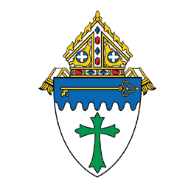 Dear Parishioner:For many months we were unable to embrace one of the most beautiful joys of our humanity: Gathering around the table to share stories and a meal.I personally invite you to return to your spiritual home, to encounter Christ in the Eucharist, to pray with your parish family and to simply be together. Even those who have begun attending Mass know: We are not whole when we are separated.Our faith is the bearer of the greatest story of all: the liturgy of the Word and Eucharist. Come join us as we pray for one another, support one another andcelebrate with one another. We are re-membering our parish family, and our parish’s Sunday Story won’t be complete without you.You are in my prayers, and I hope to see you soon. In Christ,